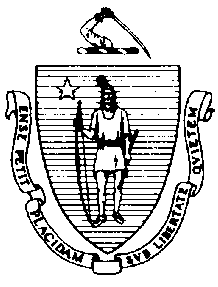 The Executive Office of Health and Human ServicesDepartment of Public HealthBureau of Environmental HealthCommunity Sanitation Program5 Randolph Street, Canton, MA 02021Phone: 781-828-7700 Fax: 781-828-7703June 12, 2015 Thomas M. Hodgson, Sheriff ,  FacilityRe: Facility Inspection - Bristol County Jail, Ash Street Facility, New BedfordDear Sheriff Hodgson:In accordance with M.G.L. c. 111, §§ 5, 20, and 21, as well as Massachusetts Department of Public Health (Department) Regulations 105 CMR 451.000: Minimum Health and Sanitation Standards and Inspection Procedures for Correctional Facilities; 105 CMR 480.000: Storage and Disposal of Infectious or Physically Dangerous Medical or Biological Waste (State Sanitary Code, Chapter VIII); 105 CMR 590.000: Minimum Sanitation Standards for Food Establishments (State Sanitary Code Chapter X); the 1999 Food Code; 105 CMR 520.000 Labeling; and 105 CMR 205.000 Minimum Standards Governing Medical Records and the Conduct of Physical Examinations in Correctional Facilities; I conducted an inspection of the Bristol County Jail, Ash Street Facility on May 28, 2015 accompanied by Lieutenant Andrew Mitzan, EHSO. Violations noted during the inspection are listed below including 46 repeat violations:HEALTH AND SAFETY VIOLATIONS(* indicates conditions documented on previous inspection reports)(4th Floor)4 Alley	No Violations Noted8 Alley105 CMR 451.350	Structural Maintenance: Wall damaged in cell # 115105 CMR 451.353	Interior Maintenance: Wall left unfinished in cell # 127105 CMR 451.350	Structural Maintenance: Floor damaged in cell # 12712 Alley105 CMR 451.353*	Interior Maintenance: Wall paint peeling in cell # 165105 CMR 451.353	Interior Maintenance: Wall paint peeling in cell # 17616 Alley105 CMR 451.353	Interior Maintenance: Wall paint peeling in cell # 219 and 220Plant 4Bathroom  105 CMR 451.123*	Maintenance: Ceiling paint peeling in shower area105 CMR 451.123*	Maintenance: Floor paint peeling in shower area105 CMR 451.123*	Maintenance: Shower curtain missing in shower # 1Cells105 CMR 451.353	Interior Maintenance: Ceiling paint peeling in cell # 3 and 5(3rd Floor)3 Alley105 CMR 451.350	Structural Maintenance: Wall damaged around toilet in cell # 33, 43, and 46105 CMR 451.350	Structural Maintenance: Floor damaged around toilet in cell # 48105 CMR 451.353*	Interior Maintenance: Ceiling paint peeling in cell # 467 Alley105 CMR 451.353*	Interior Maintenance: Ceiling paint peeling in cell # 99, 105, and 106105 CMR 451.353	Interior Maintenance: Ceiling paint peeling in cell # 101 and 110105 CMR 451.350*	Structural Maintenance: Wall damaged in cell # 100 and 108105 CMR 451.350	Structural Maintenance: Wall damaged in cell # 101 and 10711 Alley105 CMR 451.350	Structural Maintenance: Wall damaged in cell # 15915 Alley	No Violations NotedPlant 3Bathroom105 CMR 451.123	Maintenance: Soap scum on walls in shower # 1 and 2105 CMR 451.123	Maintenance: Ceiling paint peeling outside showersCells105 CMR 451.353*	Interior Maintenance: Ceiling paint peeling in cell # 1, 2, 3, 4, and 10(2nd Floor)Health ServicesFemale Staff Bathroom105 CMR 451.126	Hot Water: Hot water temperature recorded at 690FCopy Room105 CMR 451.353*	Interior Maintenance: Ceiling paint peelingNurse’s Station	No Violations NotedOffices105 CMR 451.353*	Interior Maintenance: Ceiling paint peelingExam Room105 CMR 451.353*	Interior Maintenance: Ceiling paint peeling14 Alley105 CMR 451.353*	Interior Maintenance: Ceiling paint peeling in cell # 192, 195, 196, and 200105 CMR 451.353*	Interior Maintenance: Wall paint peeling in cell # 200105 CMR 451.353	Interior Maintenance: Wall paint peeling in cell # 19510 Alley105 CMR 451.350	Structural Maintenance: Wall damaged in cell # 1496 Alley105 CMR 451.350*	Structural Maintenance: Wall damaged in cell # 82 and 92105 CMR 451.350	Structural Maintenance: Wall damaged in cell # 85 and 86105 CMR 451.353*	Interior Maintenance: Ceiling paint peeling in cell # 85, 92, and 93105 CMR 451.353	Interior Maintenance: Ceiling paint peeling in cell # 84, 90, and 942 Alley105 CMR 451.350*	Structural Maintenance: Wall damaged in cell # 19105 CMR 451.350	Structural Maintenance: Wall damaged in cell # 20105 CMR 451.350*	Structural Maintenance: Ceiling damaged in cell # 17(1st Floor)1 Alley105 CMR 451.353	Interior Maintenance: Wall paint peeling in cell # 9105 CMR 451.350*	Structural Maintenance: Wall damaged in cell # 6 and 7105 CMR 451.350	Structural Maintenance: Wall damaged in cell # 45 Alley105 CMR 451.353*	Interior Maintenance: Wall paint peeling in cell # 73 and 75105 CMR 451.353*	Interior Maintenance: Ceiling paint peeling in cell # 65105 CMR 451.353	Interior Maintenance: Ceiling paint peeling in cell # 73 and 759 AlleyCells105 CMR 451.350*	Structural Maintenance: Wall damaged in cell # 136105 CMR 451.350*	Structural Maintenance: Ceiling damaged in cell # 136Barbershop 	No Violations Noted13 AlleyProperty	No Violations NotedMale Staff Bathroom	No Violations NotedCells105 CMR 451.350	Structural Maintenance: Wall damaged in cell # 184Slop Sink – Maintenance Closet	No Violations NotedKITCHEN Cooler # 1	Unable to Inspect – No AccessMop Closet	No Violations NotedDishwashing Machine AreaFC 6-201.11*	Design, Construction and Installation: Floor not easily cleanable, floor damaged under warewashing machineFC 6-202.15(A)(2)	Design, Construction, and Installation; Functionality: Outer door not weather and 	vermin tightKitchen Office	Unable to Inspect – No AccessDry StorageFC 6-201.16(A)*	Design, Construction, and Installation; Cleanability: Walls not easily cleanable, paint peelingDining Area	No Violations NotedFreezer	Unable to Inspect – No Access Milk Cooler  	Unable to Inspect – No AccessDAY ROOM105 CMR 451.353*	Interior Maintenance: Wall paint peeling105 CMR 451.350*	Structural Maintenance: Wall damaged near television105 CMR 451.353	Interior Maintenance: Pipe insulation damaged at entrance Bathroom	Unable to Fully Inspect – Showers in Use105 CMR 451.121(A)*	Privacy: No privacy partition in between showers105 CMR 451.119*	Bathing Facilities: Inadequate shower to inmate ratio, 6 showers to 193 inmatesMop Closet105 CMR 451.353*	Interior Maintenance: Exposed wires105 CMR 451.350	Structural Maintenance: Ceiling damagedLAUNDRY ROOM 	No Violations NotedADMINISTRATION AREAIntake Inmate Bathroom105 CMR 451.123*	Maintenance: Wall damaged in inmate bathroom # 1Female Bathroom	No Violations NotedHolding Cells	No Violations NotedVehicle Trap	No Violations NotedStaff Break Room with Lockers	No Violations NotedRoll Call Area	No Violations NotedOfficer’s Bathroom	No Violations NotedStaff Break RoomFC 4-903.11(A)(2)*	Protection of Clean Items, Storing: Single-service items not protected from 	contamination, utensils left uncoveredFC 4-602.12(B)	Cleaning of Equipment and Utensils; Frequency: Interior of microwave oven dirtyObservations and Recommendations The inmate population was 193 at the time of inspection.At the time of inspection:All inmates were showering in the Day Room. The only showers used within the main facility are inside the Plant blocks; andThe kitchen was not in use. The food is prepared and transferred from the Bristol County House of Correction.This facility does not comply with the Department’s Regulations cited above. In accordance with 105 CMR 451.404, please submit a plan of correction within 10 working days of receipt of this notice, indicating the specific corrective steps to be taken, a timetable for such steps, and the date by which correction will be achieved. The plan should be signed by the Superintendent or Administrator and submitted to my attention, at the address listed above.To review the specific regulatory requirements please visit our website at www.mass.gov/dph/dcs and click on "Correctional Facilities" (available in both PDF and RTF formats).To review the Food Establishment regulations please visit the Food Protection website at www.mass.gov/dph/fpp and click on “Food Protection Regulations”. Then under “Retail” click “105 CMR 590.000 - State Sanitary Code Chapter X – Minimum Sanitation Standards for Food Establishments” and “1999 Food Code”.To review the Labeling regulations please visit the Food Protection website at www.mass.gov/dph/fpp and click on “Food Protection Regulations”. Then under “General Food Regulations” click “105 CMR 520.000: Labeling.” This inspection report is signed and certified under the pains and penalties of perjury.									Sincerely,									Nicholas Gale 									Environmental Health Inspector, CSP, BEHcc:	Suzanne K. Condon, Associate Commissioner, Director, BEH	Steven Hughes, Director, CSP, BEHJay Youmans, Director of Government AffairsMarylou Sudders, Secretary, Executive Office of Health and Human Services Carol Higgins O’Brien, Commissioner, DOC	Steven Sousa, Superintendent	Lieutenant Andrew Mitzan, EHSOBrenda Weis, PhD, MSPH, Health Director, New Bedford Health Department	Clerk, Massachusetts House of Representatives	Clerk, Massachusetts Senate	Daniel Bennett, Secretary, EOPSCHARLES D. BAKERGovernorKARYN E. POLITOLieutenant Governor  